WILLOW AVALON RECRUITS FIELD MEDIC FOR REMIX OF “DRIVIN”LO-FI FOLK ARTIST FLIPS FIRST OFFICIAL REWORK OF WILLOW’S VIRAL SINGLELISTEN HERE | WATCH VIDEO HEREBRAND NEW MUSIC FROM WILLOW COMING THIS FALL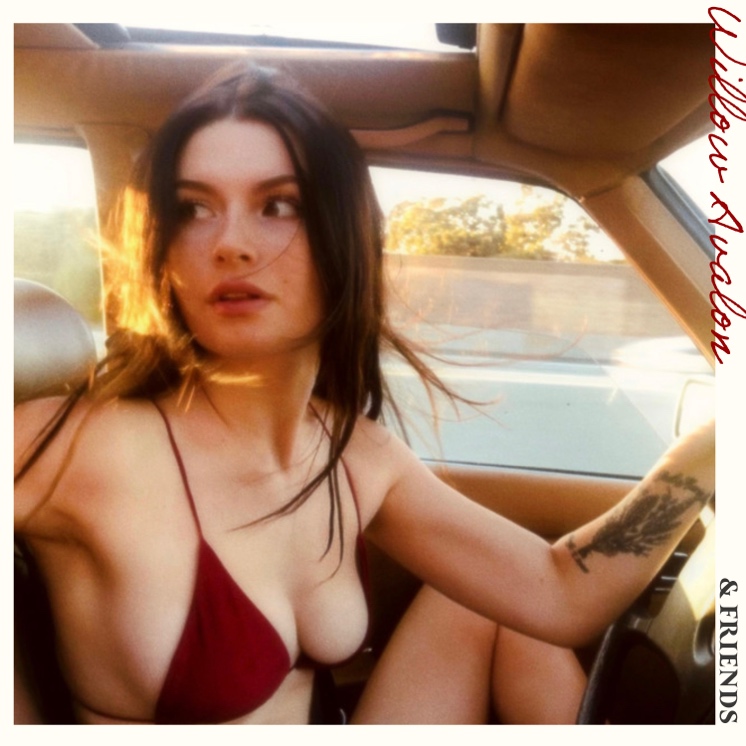 download hi-res remix artwork HEREJuly 27, 2023 – Georgia-born, NY-based singer-songwriter Willow Avalon has today released a new remix for “Drivin,” with an added verse courtesy of lo-fi artist Field Medic. Out on all DSPs now, “Drivin (feat. Field Medic)” (buy/stream here) marks the first official rework of Willow’s viral debut single, which was named to Spotify’s Best Indie Songs of 2022 and added to regular rotation at KCRW.The track arrives accompanied by a video of both artists performing the new version from the back of a car as it drives down a desert highway at golden hour – watch here. Of collaborating on this new version, both artists share:“Working with Field Medic was like a field day in elementary school. I always hoped our paths would cross, and that we could make something beautiful together, if not just be friends. Kevin is like a breath of fresh air – I couldn’t be more proud of the song.” – Willow Avalon“It can be difficult to write for a feature sometimes, but the groundwork of the original song made it really easy to put myself into that headspace, and write a verse I love to match the song. Not to mention the chorus has been stuck in my head ever since!” – Field Medic“Drivin (feat. Field Medic)” arrives ahead of a slew of new releases from Willow planned for the rest of 2023 and beyond. Self-released while Willow was living in LA, the original recording of “Drivin” was quickly put into rotation on NPR affiliate KCRW and met with immediate critical acclaim. Upon release, The Line of Best Fit proclaimed: “Avalon channels a Steve Nicks-like songwriting prowess,” while Buzzbands similarly praised the track’s “restless spirit and enchanting Lana Del Rey-meets-Fleetwood Mac vibe.”Now based in New York, Willow is no stranger to internet fame. She frequently goes viral on TikTok – where she boasts over 325K followers and 11.5M likes – for videos showcasing her vintage style, eclectic Hell’s Kitchen apartment, and confessional-style songwriting. This Saturday (July 29), she’ll be playing Brooklyn Made’s Wormfest – a multi-artist showcase curated by fellow NY singer-songwriter Wormy.###ABOUT WILLOW AVALON:Willow Avalon grew up in a small farm town in rural Georgia, which boasted a population of just 100 residents. She spent her days fixing old cars and playing music in the Baptist church her family attended. At 15, she dropped out of high school and moved to LA with nothing but her guitar and the half-burnt, diesel Mercedes 300TD that got her there.In August of 2021, Avalon self-released her debut single “Drivin,” which was quickly put into regular rotation on LA’s NPR affiliate station, KCRW, and has since amassed over 3M streams globally.Avalon now lives in New York City, where she often goes viral on TikTok for her vintage style, eclectic apartment, and confessional songwriting.CONNECT WITH WILLOW AVALONINSTAGRAM | TIKTOK | YOUTUBEFOR ALL PRESS INQUIRIES, PLEASE CONTACT:Libby Kober | Libby.Kober@atlanticrecords.com